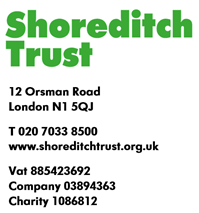 Shoreditch Trust Equalities Opportunities Monitoring FormIn accordance with its Equality and Diversity Policy, Shoreditch Trust recognises and actively promotes the benefits of a diverse workforce and is committed to relating all employees with dignity and respect regardless of race, colour, nationality, national origin, ethnic origin, marital status, sexual orientation, gender, disability, religion or age.In order for the charity to ensure compliance with its equal opportunities policy statement, we have set up a monitoring system.  As part of this process we ask if you can complete this Equal Opportunities Monitoring Form.  You may, of course, decide not to answer one or any of these questions, but if you do respond, all information provided will be treated in the strictest confidence.  These sheets will be detached from your application and will be used solely for monitoring purposes. Thank you for your assistance in completing this form.Under the Data Protection Act 1998, completion of this form provides consent to the Shoreditch Trust in processing the data supplied on this form for the purposes of equal opportunities monitoring. WORK GRADEWORK GRADEWORK GRADEWORK GRADEWORK GRADEWORK GRADEWORK GRADESenior Leadership Area Lead (e.g. Manager)Senior Leadership Area Lead (e.g. Manager)Senior Leadership Area Lead (e.g. Manager) Delivery (e.g. Coordinator, FOH)  Prefer not to say Delivery (e.g. Coordinator, FOH)  Prefer not to say Delivery (e.g. Coordinator, FOH)  Prefer not to say Delivery (e.g. Coordinator, FOH)  Prefer not to sayGENDERGENDERGENDERGENDERGENDERGENDERGENDER Male  Female  Male  Female  Male  Female  In another way  Prefer not to say In another way  Prefer not to say In another way  Prefer not to say In another way  Prefer not to sayMARITAL STATUSMARITAL STATUSMARITAL STATUSMARITAL STATUSMARITAL STATUSMARITAL STATUSMARITAL STATUS Single  Separated  Partnered  Widowed  Partnered  Widowed  Married  Divorced  Married  Divorced  Civil Partnership  Prefer not to say  Civil Partnership  Prefer not to say  BAND BAND BAND BAND BAND BAND BAND Under 18  50–59  18–29  60–65  18–29  60–65  30 – 39  Over 65  30 – 39  Over 65  40–49  Prefer not to say  40–49  Prefer not to say SEXUAL ORIENTATIONSEXUAL ORIENTATIONSEXUAL ORIENTATIONSEXUAL ORIENTATIONSEXUAL ORIENTATIONSEXUAL ORIENTATIONSEXUAL ORIENTATION Bisexual Gay man Heterosexual/straight Bisexual Gay man Heterosexual/straight Bisexual Gay man Heterosexual/straight Lesbian/gay woman Prefer not to say  Lesbian/gay woman Prefer not to say  Lesbian/gay woman Prefer not to say  Lesbian/gay woman Prefer not to say DISABILITYDISABILITYDISABILITYDISABILITYDISABILITYDISABILITYDISABILITYDo you consider yourself to have a disability within the meaning of the Disability Discrimination Act 1995?“a person has a disability…if he has a physical or mental impairment which has a substantial and long-term adverse effect on his ability to carry out normal day-to-day activities.”Do you consider yourself to have a disability within the meaning of the Disability Discrimination Act 1995?“a person has a disability…if he has a physical or mental impairment which has a substantial and long-term adverse effect on his ability to carry out normal day-to-day activities.”Do you consider yourself to have a disability within the meaning of the Disability Discrimination Act 1995?“a person has a disability…if he has a physical or mental impairment which has a substantial and long-term adverse effect on his ability to carry out normal day-to-day activities.”Do you consider yourself to have a disability within the meaning of the Disability Discrimination Act 1995?“a person has a disability…if he has a physical or mental impairment which has a substantial and long-term adverse effect on his ability to carry out normal day-to-day activities.”Do you consider yourself to have a disability within the meaning of the Disability Discrimination Act 1995?“a person has a disability…if he has a physical or mental impairment which has a substantial and long-term adverse effect on his ability to carry out normal day-to-day activities.”Do you consider yourself to have a disability within the meaning of the Disability Discrimination Act 1995?“a person has a disability…if he has a physical or mental impairment which has a substantial and long-term adverse effect on his ability to carry out normal day-to-day activities.”Do you consider yourself to have a disability within the meaning of the Disability Discrimination Act 1995?“a person has a disability…if he has a physical or mental impairment which has a substantial and long-term adverse effect on his ability to carry out normal day-to-day activities.” None  Physical disability  Physical disability  Mental disability Mental disability Prefer not to say  Prefer not to say If yes, please state the nature of this disability: If yes, please state the nature of this disability: If yes, please state the nature of this disability: If yes, please state the nature of this disability: If yes, please state the nature of this disability: If yes, please state the nature of this disability: If yes, please state the nature of this disability: RACE/NATIONALITY/ETHNIC ORIGINRACE/NATIONALITY/ETHNIC ORIGINRACE/NATIONALITY/ETHNIC ORIGINRACE/NATIONALITY/ETHNIC ORIGINRACE/NATIONALITY/ETHNIC ORIGINRACE/NATIONALITY/ETHNIC ORIGINRACE/NATIONALITY/ETHNIC ORIGIN Asian or Asian British Black/African/Caribbean/Black British  Mixed /Multiple Ethnic Group  Other ethnic group (please specify):  White Asian or Asian British Black/African/Caribbean/Black British  Mixed /Multiple Ethnic Group  Other ethnic group (please specify):  White Asian or Asian British Black/African/Caribbean/Black British  Mixed /Multiple Ethnic Group  Other ethnic group (please specify):  White Asian or Asian British Black/African/Caribbean/Black British  Mixed /Multiple Ethnic Group  Other ethnic group (please specify):  White Prefer not to say  Unknown Prefer not to say  Unknown Prefer not to say  UnknownRELIGIONRELIGIONRELIGIONRELIGIONRELIGIONRELIGIONRELIGION  Buddhist   Buddhist   Catholic   Christian   Christian   Christian   Hindu   Jewish   Jewish   Muslim   Rastafarian   Rastafarian   Rastafarian   Sikh   No Religion   No Religion   Prefer not to say  Other (please specify)Other (please specify)Other (please specify)Other (please specify)